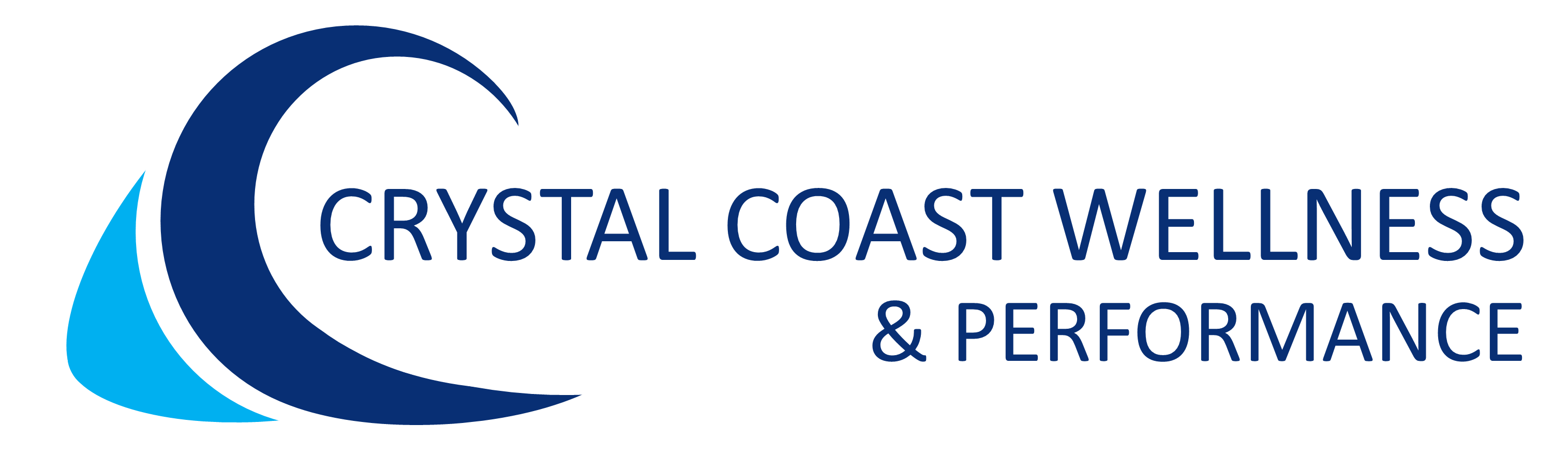 Nutrition Counseling — Intake QuestionnaireHave you seen a dietitian before?     ☐ Yes     ☐ No	If yes, was it within the past 12 months?Have you ever been told by a doctor that you have diabetes?     ☐ Yes     ☐ No	If yes, at what age?  _____Have you ever had diabetic education by a Certified Diabetic Educator or a dietitian?	☐ Yes     ☐ NoWhat has been your lowest weight?  _____	At what age?  _____What has been your highest weight?  _____	At what age?  _____What is your weight goal?     ☐ Weight Loss     ☐ Weight Gain     ☐ Weight MaintenanceIn the last 3 months, how many times per week have you participated in physical activity resulting in an elevated heart rate for at least 30 continuous minutes, such as jogging, swimming, rapid walking, biking, stair stepping, dancing, etc.?	☐ 0          ☐ 1          ☐ 2          ☐ 3          ☐ 4          ☐ 5          ☐ 6          ☐ 7	☐ I have a physical disability that prevents me from exercisingIf you participate in physical activity, please list type(s) and duration of activity.  If none, statenone.     _________________________________________________________________________________________________________________________________________How long have you been participating in the above stated activities?     ____________________________________________________________________________________________How physically active is your daily routine?     ☐ Not Active    ☐ Light    ☐ Moderate    ☐ HeavyDo you have any kind of physical limitations?  If so, please describe:     ____________________________________________________________________________________________Do you do the grocery shopping?     ☐ Yes     ☐ No     ☐ SomeDo you do the cooking at home?     ☐ Yes     ☐ No     ☐ SomeHow often do you eat out during a typical week?     _____ times per weekWhere do you typically eat?     _______________________________________________Do you smoke?     ☐ Never    ☐ In the past    ☐ CurrentlyDo you consume alcohol?     ☐ Yes     ☐ NoIf yes, how often?     ________________________Do you eat, drink, or use any of the following (check all that apply)?☐ Protein drinks	☐ Decaf coffee	☐ Coffee	☐ Appetite suppressants☐ Diet soda		☐ Laxatives		☐ Soda	☐ Margarine or butter☐ Fast foods		☐ Fried foods		☐ Chips	☐ Salt (w/out tasting)☐ Coffee creamers	☐ Artificial sweeteners (blue, pink, yellow)Are you allergic to any foods?     ☐ Yes     ☐ NoIf yes, please list:     ________________________________________________________     ________________________________________________________________________Do you have any food intolerances/sensitivities?     ☐ Yes     ☐ NoIf yes, please list:     ________________________________________________________     ________________________________________________________________________Are there certain foods that you avoid from your diet?     ☐ Yes     ☐ NoIf yes, please describe:     ___________________________________________________     ________________________________________________________________________Have you ever been told by a doctor to follow a specific nutrition plan (weight loss, diabetic,     low cholesterol, etc.)?     ☐ Yes     ☐ NoAre you currently following a nutrition plan (i.e. diabetic, gluten free, low lactose, low     cholesterol, etc.)?     ☐ Yes     ☐ NoIf yes, please describe:     ___________________________________________________          ________________________________________________________________________What have been some of your health challenges/obstacles that you encountered in the past?	☐ Eating too large of quantities 			☐ Lack of motivation☐ Limiting sweets/desserts				☐ Eating too fast 	☐ Limiting high sugar beverages 			☐ Food cravings 	☐ Emotional eating (stress, upset, happy, etc.)	☐ Lack of appetite           	☐ Feeling overly hungry				☐ Skipping meals☐ Lack of physical activity (not seeing results)	☐ Chewing/swallowing☐ Unsure about what to eat				☐ Financial challenges☐ Difficulty with shopping				☐ Eating when not hungry☐ Problems with goal setting				☐ Difficulty with cookingWhat changes are you ready to make within the next 30-60 days to improve your overall      health?     ___________________________________________________________________	________________________________________________________________________	________________________________________________________________________What health and/or nutrition concerns would you like to focus on during your visit?  What      would you like to gain from meeting with a dietitian?     __________________________________________________________________________________________________________________________________________________________________________________________Is there anything about your history or current condition which you feel is important to      mention?     _____________________________________________________________________________________________________________________________________________________________________________________________________________________________